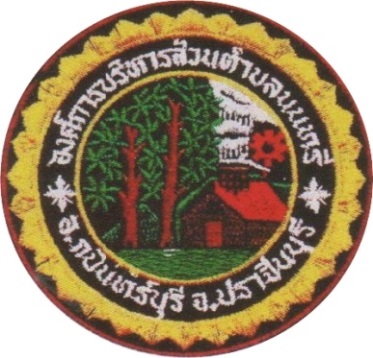 แผนส่งเสริมการท่องเที่ยวองค์การบริหารส่วนตำบลนนทรีประจำปีงบประมาณ พ.ศ.2560จัดทำโดยสำนักงานปลัด   องค์การบริหารส่วนตำบลนนทรีโทร ๐-๓๗๒๑-๘๓๘๒www.tambonnontree.comคำนำ	นโยบายในการพัฒนาบริการและส่งเสริมการท่องเที่ยวเพื่อให้ประเทศไทยเป็นศูนย์กลางการท่องเที่ยวแห่งเอเชีย โดยกำหนดเป้าหมายหลักในการพัฒนาด้านสาธารณูปโภค ที่พัก สาธารณสุขพื้นฐาน    การเข้าถึงแหล่งท่องเที่ยว รูปแบบการท่องเที่ยวที่หลากหลาย การเสนอวัฒนธรรมไทยที่เป็นเอกลักษณ์      การกำหนดมาตรฐานความปลอดภัยแก่นักท่องเที่ยว ซึ่งเป้าหมายดังกล่าวมีความจำเป็นต้องอาศัยความร่วมมือจากทุกฝ่าย เพื่อส่งเสริมให้การท่องเที่ยวของไทยได้พัฒนาอย่างเต็มศักยภาพ และบรรลุเป้าหมายได้ประโยชน์ด้วยกันทุกฝ่ายและมีความยั่งยืน นโยบายดังกล่าวมีความสำคัญต่อการส่งเสริมการท่องเที่ยวทุกระดับโดยเฉพาะในระดับท้องถิ่น ประกอบกับแผนการกระจายอำนาจให้แก่องค์กรปกครองส่วนท้องถิ่นได้กำหนดให้การท่องเที่ยวแห่งประเทศไทยถ่ายโอนภารกิจด้านการท่องเที่ยวให้แก่องค์กรปกครองส่วนท้องถิ่น           และนอกจากนี้งานด้านการส่งเสริมการท่องเที่ยวยังเป็นภารกิจตามอำนาจหน้าที่ขององค์กรปกครองส่วนท้องถิ่นตามที่กฎหมายกำหนด องค์กรปกครองส่วนท้องถิ่น ซึ่งมีแหล่งท่องเที่ยวและกิจกรรมด้านการท่องเที่ยวควรมีแนวทางในการดำเนินการเพื่อให้เกิดประโยชน์สูงสุดต่อชุมชนและการท่องเที่ยวโดยรวมของประเทศ    โดยยึดหลักการส่งเสริมการท่องเที่ยวตามที่การท่องเที่ยวแห่งประเทศไทยใช้เป็นแนวทางและแนวปฏิบัติในการดำเนินงานด้านการท่องเที่ยว		องค์การบริหารส่วนตำบลนนทรี เห็นว่าการจัดทำแผนส่งเสริมการท่องเที่ยวองค์การบริหารส่วนตำบลนนทรี เป็นสิ่งสำคัญที่องค์กรปกครองส่วนท้องถิ่นพึงกระทำ เพื่อเป็นการพัฒนาและส่งเสริมการท่องเที่ยวเป็นไปในทิศทางที่ถูกต้องและเหมาะสม ซึ่งต้องใช้การวางแผนอย่างเป็นระบบ จากนั้นก็นำแผนงานและโครงการไปสู่การปฏิบัติ โดยมีการกำกับดูแลติดตามจนบรรลุวัตถุประสงค์ที่กำหนดไว้ จึงได้จัดทำแผนส่งเสริมการท่องเที่ยว ประจำปีงบประมาณ พ.ศ. 2560 ขึ้น องค์การบริหารส่วนตำบลนนทรีสารบัญแผนส่งเสริมการท่องเที่ยว องค์การบริหารส่วนตำบลนนทรี ประจำปีงบประมาณ พ.ศ.2560	       หน้าส่วนที่ 1 สภาพทั่วไปและข้อมูลพื้นฐาน							         1	 ที่ตั้งและอาณาเขต								          1	 ภูมิประเทศ									          1	 การประกอบอาชีพ								          1	 จำนวนหมู่บ้านในเขตปกครอง							          2	 การบริการพื้นฐาน								          2	 ด้านสาธารณสุข									          3	 ด้านการศึกษา									          3ส่วนที่ 2 การวิเคราะห์ศักยภาพและเป้าหมายการท่องเที่ยว				         5	 นโยบายการพัฒนาด้านทรัพยากรธรรมชาติและสิ่งแวดล้อม				         5	 การพัฒนาและส่งเสริมการท่องเที่ยว						         5	 เป้าหมายการท่องเที่ยวขององค์การบริหารส่วนตำบลนนทรี				         5	 ปัจจัยและสถานการณ์การเปลี่ยนแปลงที่มีผลต่อการพัฒนา				         6ส่วนที่ 3 วิสัยทัศน์ และยุทธศาสตร์การพัฒนา						        8	  การสรุปสถานการณ์พัฒนา SWOT Analysis					        8  การวิเคราะห์ศักยภาพ								       10ส่วนที่ 4 แผนส่งเสริมการท่องเที่ยว ประจำปีงบประมาณ 2560				       12 แผนงาน/โครงการ/กิจกรรม ประจำปีงบประมาณ 2560				       12 แผนดำเนินงานส่งเสริมการท่องเที่ยว ประจำปีงบประมาณ 2560			       14ส่วนที่ ๑สภาพทั่วไปและข้อมูลพื้นฐานที่ตั้งและอาณาเขต                 องค์การบริหารส่วนตำบลนนทรี  ตั้งอยู่ในภาคตะวันออกของประเทศ ห่างจากกรุงเทพมหานคร ประมาณ 150 กิโลเมตร ใช้เวลาเดินทางประมาณ 1 ชั่วโมง 45 นาที เป็นจุดเชื่อมโยงการคมนาคมจากกรุงเทพมหานคร ภาคกลาง ภาคอีสาน ภาคตะวันออก ทิศเหนือ 	มีอาณาเขตติดต่อกับตำบลตะพานหิน อำเภอนาดี   ตำบลดงบัง และตำบลคำโตนดอำเภอ      ประจันตคาม จังหวัดปราจีนบุรีทิศตะวันออก	มีอาณาเขตติดต่อกับตำบลนาแขม อำเภอกบินทร์บุรี จังหวัดปราจีนบุรีทิศใต้            มีอาณาเขตติดต่อกับตำบลวังดาล อำเภอกบินทร์บุรี จังหวัดปราจีนบุรีทิศตะวันตก     มีอาณาเขตติดต่อกับตำบลดงบัง อำเภอประจันตคาม จังหวัดปราจีนบุรี ตามประกาศกระทรวงมหาดไทย (ฉบับที่ 4) ลงวันที่ 14 มิถุนายน พ.ศ. 2549องค์การบริหารส่วนตำบลนนทรี   มีระยะห่างจากอำเภอกบินทร์บุรี ประมาณ  20  กิโลเมตรเนื้อที่โดยประมาณขององค์การบริหารส่วนตำบลนนทรี67.38 ตารางกิโลเมตรคิดเป็นจำนวนไร่ประมาณ 42,113 ไร่ภูมิประเทศ                 ภูมิประเทศขององค์การบริหารส่วนตำบลนนทรี  โดยส่วนใหญ่เป็นที่ราบดินร่วนปนทรายพื้นที่ประกอบด้วย ลำคลองหลายสาย  ซึ่งเหมาะกับการทำการเกษตรลักษณะภูมิอากาศ                 สภาพภูมิอากาศมีลักษณะอบอุ่นตลอดปี  มี 2 ฤดู  คือ  ฤดูร้อน  ระหว่างเดือน  กุมภาพันธ์ - พฤษภาคม  และฤดูฝน  จะมีฝนตกชุกในช่วงเดือน  มิถุนายน - พฤศจิกายนการประกอบอาชีพ           ประกอบอาชีพเกษตรกรรม และมีที่ราบเชิงเขาและเทือกเขาในพื้นที่ทางตอนบนของพื้นที่เป็นป่าไม้ข้อมูลประชากรในพื้นที่ จำนวนหมู่บ้านในเขตปกครอง          จำนวนหมู่บ้าน 16 หมู่บ้าน (แสดงจำนวนหมู่บ้านในเขตองค์การบริหารส่วนตำบล)- จำนวนหมู่บ้านในเขตองค์การบริหารส่วนตำบลนนทรี   มีจำนวน  16  หมู่บ้านหมู่ที่ 1  บ้านหนองอนามัย	ชื่อผู้ใหญ่บ้าน  นายตาก  คำขจร  หมู่ที่ 2  บ้านสระขุด		ชื่อผู้ใหญ่บ้าน  นายสังเวียน  รื่นลาหมู่ที่ 3  บ้านท่ากฐิน		ชื่อผู้ใหญ่บ้าน  นายสมจิตร  ไพเราะหมู่ที่ 4  บ้านคลองยาง		ชื่อผู้ใหญ่บ้าน  นายบุญสวย  เพาะแป้นหมู่ที่ 5  บ้านหนองไฮ		ชื่อผู้ใหญ่บ้าน  นายสมยศ  ทองมงคลหมู่ที่ 6  บ้านโนนสะอาด		ชื่อผู้ใหญ่บ้าน  นายสนิท  โพโสหมู่ที่ 7  บ้านโคกสว่าง		ชื่อผู้ใหญ่บ้าน  นายสมชาย  ปัทธิสามะ หมู่ที่ 8  บ้านโนนสูง		ชื่อผู้ใหญ่บ้าน  นายยุทธ  อร่ามเรืองหมู่ที่ 9  บ้านหนองบัว		ชื่อผู้ใหญ่บ้าน  นายกิตติศักดิ์  บุบผาหมู่ที่ 10 บ้านหนองป่าตอง	ชื่อผู้ใหญ่บ้าน  นางวาสนา  คำสิงห์ด่อนหมู่ที่ 11 บ้านวังหรี่		ชื่อผู้ใหญ่บ้าน  นายสุอัฐ  แก้ววงษ์หมู่ที่ 12 บ้านหนองข่า		ชื่อผู้ใหญ่บ้าน  นายโสภา  พิลาแพงหมู่ที่ 13 บ้านเขาปูน		ชื่อผู้ใหญ่บ้าน  นายวิรัตน์  ชมโทหมู่ที่ 14 บ้านหนองม่วง		ชื่อผู้ใหญ่บ้าน  นายประชีพ  บึงโบกหมู่ที่ 15 บ้านหนองคุ้ม		ชื่อผู้ใหญ่บ้าน  ส.อ.ชนินทร์  สิงห์ชุมพรหมู่ที่ 16 บ้านโนนสูง		ชื่อกำนัน  นายธนกร  สุริยธนธรการบริการพื้นฐาน          การคมนาคม   องค์การบริหารส่วนตำบลนนทรี มีเส้นทางหลวงแผ่นดิน หมายเลข 33  (ถนนสุวรรณศร)   เป็นเส้นทางคมนาคมสายหลักผ่าน  ออกสู่จังหวัดสระแก้วและจังหวัดปราจีนบุรี ถนนลาดยาง  จำนวน  16  สายประกอบด้วย            -  ถนนลาดยางสายจากแยกถนนสุวรรณศรใช้เป็นเส้นทางคมนาคมผ่านหมู่ 5 (บริเวณนิคมอุตสาหกรรมเครือสหพัฒน์ –กบินทร์บุรี ) ผ่านหมู่  1 , 13 และออกสู่หมู่ 9  ของตำบล  นาแขม   อ.กบินทร์บุรี           -  ถนนลาดยางจากถนนสุวรรณศร เข้าหมู่ 4  ตำบลนนทรี ใช้เป็นเส้นทางคมนาคมภายในหมู่ 4  ออกสู่ วัดมุ่งประสิทธิ์  หมู่ 8  ตำบลนนทรี            -  ถนนลาดยางจากถนนสุวรรณศร หมู่ 15 ตำบลนนทรี  ใช้เป็นเส้นทางคมนาคม จากหมู่ 15  ผ่านหมู่ 8,9 ,11 และ หมู่ที่  12  ติดกับอุทยานแห่งชาติเขาใหญ่ถนนคอนกรีต จำนวน 75  สาย ใช้เป็นคมนาคมภายในหมู่บ้านถนนลูกรัง  เฉพาะที่เป็นสายหลักเชื่อมหมู่บ้านจำนวน   34  สาย และถนนดิน/อื่นๆ ภายในหมู่บ้าน      จำนวน  94  สายถนนแอสฟัลท์ติก  สายหลักเชื่อมหมู่บ้าน 6 หมู่13 และหมู่ 15 จำนวน 5  สายถนนดิน/อื่นๆ  ภายในหมู่บ้านจำนวน  94  สายมีการบริการรถโดยสารประจำทาง จากขนส่งอำเภอกบินทร์บุรี ไปภาคตะวันออก  ภาคตะวันออกเฉียงเหนือ และมีรถตู้ โดยสาย กรุงเทพ อนุสาวรีย์ รังสิต กบินทร์บุรี รถรับส่งผู้โดยสารปรับอากาศสายกรุงเทพฯ-อรัญประเทศ รับผู้โดยสารตลอดทั้งวันแหล่งน้ำธรรมชาติ แหล่งน้ำเพื่อการอุปโภค – บริโภค           -  ลำน้ำ, ลำห้วย         		3     สาย           -  บึง, หนองและอื่น ๆ         	4     แห่ง      แหล่งน้ำที่สร้างขึ้น          -   ฝาย                     		2       แห่ง                                   -   บ่อน้ำตื้น              		380    แห่ง          -   บ่อโยก                 		124    ตัว               -   บ่อบาดาล              		49      แห่ง          -   ทำนบ                  		5       แห่ง                        -  ประปาหมู่บ้าน         		26       แห่งด้านสาธารณสุข          ในเขตตำบลนนทรี มีสถานบริการด้านสาธารณสุข ดังนี้ คือ           โรงพยาบาลส่งเสริมสุขภาพตำบลนนทรีตั้งอยู่หมู่ที่ 8 บ้านนนทรี  มีข้าราชการ 6 คน พนักงานจ้าง 6 คน ให้บริการแก่ประชาชนในเขตพื้นที่ทั้ง 16 หมู่บ้าน  การบริการด้านสาธารณสุขของตำบลนนทรี นับว่ามีความสะดวกแก่ประชาชนอย่างทั่วถึง   ซึ่งนอกจากจะรับบริการจากโรงพยาบาลส่งเสริมสุขภาพตำบลนนทรีแล้ว ยังสามารถรับริการที่โรงพยาบาลอำเภอกบินทร์บุรีได้อย่างสะดวก เนื่องจากมีเส้นทางคมนาคมที่สะดวก นอกจานี้ มีอาสาสมัครสาธารณสุขมูลฐานทุกหมู่บ้าน  ทั้ง 16 หมู่บ้าน ทำหน้าที่ในการดูแลป้องกันและแก้ไขปัญหาโรคติดต่อในหมู่บ้าน ส่งเสริมและพัฒนาระบบสาธารณสุขมูลฐานร่วมกับองค์การบริหารส่วนตำบล  ด้านการศึกษา          ตำบลนนทรี มีโรงเรียนในสังกัดสำนักงานคณะกรรมการศึกษาขั้นพื้นฐาน (สพฐ.) ตั้งให้บริการประชาชนในตำบล จำนวน 6 แห่ง ดังนี้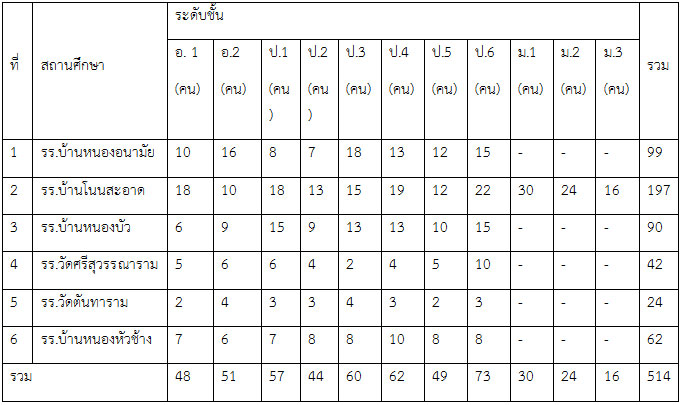 โรงเรียนระดับมัธยมศึกษาสังกัดองค์การบริหารส่วนจังหวัดปราจีนบุรี จำนวน 1 แห่ง คือโรงเรียนนนทรีวิทยาคม หมู่ 8 ตำบลนนทรี อำเภอ กบินทร์บุรี จังหวัดปราจีนบุรี ศูนย์การศึกษานอกโรงเรียน จำนวน 1 แห่ง ตั้งอยู่ หมู่ที่ 15 บ้านหนองคุ้มศูนย์พัฒนาเด็กเล็ก ในความรับผิดชอบ จำนวน 6 แห่ง ประกอบด้วยส่วนที่ 2การวิเคราะห์ศักยภาพและเป้าหมายการท่องเที่ยวนโยบายการพัฒนาด้านทรัพยากรธรรมชาติและสิ่งแวดล้อม	1. พัฒนาแหล่งทรัพยากรธรรมชาติที่มีอยู่ให้เป็นแหล่งท่องเที่ยว เช่น ปรับปรุงภูมิทัศน์และเส้นทางท่องเที่ยวให้พร้อม ตลอดถึงส่งเสริมการจัดการท่องเที่ยวเชื่อมโยงกับอาชีพการเกษตรในพื้นที่ที่มีศักยภาพตามวิถีชีวิตชุมชน	2. ส่งเสริมการปลูกต้นไม้ทั้งไม้ยืนต้น ไม้ดอก ไม้ประดับ ภายในเขตองค์การบริหารส่วนตำบลนนทรี 	3. สร้างจิตสำนึกของประชาชนให้รักและช่วยกันรักษาทรัพยากรธรรมชาติและสิ่งแวดล้อมโดยการให้เข้ามามีส่วนร่วมในการรับผิดชอบการพัฒนาและส่งเสริมการท่องเที่ยว	 1. ส่งเสริมการพัฒนาโครงสร้างพื้นฐานที่สนับสนุนการท่องเที่ยวและเร่งรัดการปรับปรุงมาตรฐานในเรื่องสิ่งอำนวยความสะดวกความปลอดภัยและสุขอนามัย  2. พัฒนา บูรณะ และฟื้นฟูแหล่งท่องเที่ยวทางธรรมชาติ ศาสนาและวัฒนธรรมเดิมที่มีอยู่แล้ว ส่งเสริมการพัฒนาแหล่งท่องเที่ยวใหม่ที่มีศักยภาพสามารถเชื่อมโยงธรรมชาติ ศิลปวัฒนธรรมและวิถีชีวิตของชุมชน	3.  ส่งเสริม สนับสนุนตลาดนักท่องเที่ยวภายในพื้นที่และภายในจังหวัด	4.  ส่งเสริมกิจกรรมและรูปแบบการท่องเที่ยวเพื่อสร้างคุณค่าและมูลค่าเพิ่มทางการท่องเที่ยว5.  ผลักดันความร่วมมือของหน่วยงานต่างๆ เพื่อให้บริการนักท่องเที่ยวอย่างมีคุณภาพ6.  พัฒนาด้านการตลาดและประชาสัมพันธ์เพื่อยกระดับแหล่งท่องเที่ยวให้เป็นที่รู้จักเป้าหมายการท่องเที่ยวขององค์การบริหารส่วนตำบลนนทรีร่วมกันสร้างเป้าหมายที่เราต้องการ ต้องการเห็นการท่องเที่ยวของเราเป็นเช่นไร ?-  มีนักท่องเที่ยวเข้ามาเยี่ยมชมแหล่งท่องเที่ยวตามธรรมชาติ -  ต้องการให้ตำบลนนทรีเป็นแหล่งท่องเที่ยวทางธรรมชาติ และแหล่งท่องเที่ยวทางการเกษตรอย่างเต็มรูปแบบ-  ประชาชนมีแหล่งรายได้ทางการท่องเที่ยวเสริม-  ต้องการให้นักท่องเที่ยวประทับใจในสินค้าและบริการของคนในชุมชน-  ต้องการให้คนในชุมชนมีจิตสำนึกในการอนุรักษ์แหล่งท่องเที่ยว ช่วยกันดูแลรักษา ทรัพยากรธรรมชาติ-  ต้องการให้แหล่งท่องเที่ยวในพื้นที่ตำบลนนทรีเป็นที่รู้จักมิติด้านสิ่งแวดล้อมประชาชนในชุมชนเอื้อเฟื้อกันเหมือนในอดีตให้ป่าไม้มีความอุดมสมบูรณ์มิติในด้านเศรษฐกิจคนในท้องถิ่นมีงานทำ เศรษฐกิจในชุมชนดีไม่มีปัญหาทางสังคม คนในชุมชนมีความสุขชุมชนมีชื่อเสียงเป็นที่รู้จักกันทั่วไปปัจจัยและสถานการณ์การเปลี่ยนแปลงที่มีผลต่อการพัฒนาผลการวิเคราะห์ปัญหาและความต้องการของประชาชน1.   ปัญหาโครงสร้างพื้นฐาน
1.1  การคมนาคมชำรุด  ไม่สะดวกต่อการเดินทาง1.2 การระบายน้ำไม่สะดวกมีผลให้น้ำท่วมขังเมื่อเกิดฝนตกหนัก 2.   ปัญหาด้านแหล่งน้ำ2.1  ภาชนะเก็บน้ำมีไม่เพียงพอในฤดูแล้ง2.2  แหล่งน้ำเพื่อการเกษตรมีไม่เพียงพอ3.   ปัญหาด้านเศรษฐกิจ3.1  ราคาพืชผลทางการเกษตรตกต่ำ เมื่อเทียบกับต้นทุน3.2  ปัญหาด้านรายได้ไม่เพียงพอต่อการประกอบอาชีพ3.3  ปัญหาด้านตลาด3.4  ประชาชนไม่ค่อยมีความรู้ด้านวิชาการในการผลิต3.5  การส่งเสริมกลุ่มอาชีพมักประสบความล้มเหลว3.6 งบประมาณ บุคลากรเพื่อส่งเสริมการท่องเที่ยว มีน้อย4.  ปัญหาด้านสังคม4.1  การบริการด้านสาธารณูปการมีน้อย4.2  ประชาชนด้อยโอกาสทางข่าวสารข้อมูล4.3  การส่งเสริมด้านศาสนา  วัฒนธรรมยังไม่จริงจัง5.   ปัญหาด้านสาธารณสุข  และอนามัย5.1 ปัญหาโรคระบาด  และโรคติดต่อ6.   ปัญหาด้านทรัพยากรธรรมชาติและสิ่งแวดล้อม6.1 จิตสำนึก และการให้ความสำคัญทรัพยากรธรรมชาติ6.2 ปัญหาดินเปรี้ยว เป็นกรด-ด่าง6.3  ปัญหาป่าไม้ถูกทำลาย7.    ปัญหาด้านการเมือง  การบริหาร 7.1  บุคลากรไม่ค่อยมีความรู้   ความเข้าใจเท่าที่ควร 7.2  ประชาชนให้ความสำคัญในการมีส่วนร่วมน้อย       7.3  การพัฒนาด้านรายได้  ไม่ดีเท่าที่ควรส่วนที่ 3วิสัยทัศน์ และยุทธศาสตร์การพัฒนา3.1 การสรุปสถานการณ์พัฒนา SWOT Analysis       (จุดแข็ง จุดอ่อน โอกาสและอุปสรรค)	ด้วยรัฐธรรมนูญแห่งราชอาณาจักรไทย พุทธศักราช 2550 มาตรา 287 วรรค 3 บัญญัติให้องค์กรปกครองส่วนท้องถิ่นต้องรายงานผลการดำเนินงานต่อประชาชนในเรื่อง การจัดทำงบประมาณ การใช้จ่าย และผลการดำเนินงานในรอบปี เพื่อให้ประชาชนมีส่วนร่วมในการตรวจสอบและกำกับการบริหารจัดการองค์กรปกครองส่วนท้องถิ่น และระเบียบกระทรวงมหาดไทยว่าด้วยการจัดทำแผนพัฒนาองค์กรปกครองส่วนท้องถิ่น พ.ศ. 2548    ข้อ 30 (5) กำหนดให้ผู้บริหารองค์กรปกครองส่วนท้องถิ่น เสนอผลการติดตามและประเมินผลต่อ สภาท้องถิ่น คณะกรรมการพัฒนาท้องถิ่น และประกาศผลการติดตามและประเมินผลแผนพัฒนาให้ประชาชนทราบโดยทั่วไปอย่างน้อยปีละหนึ่งครั้ง ภายในเดือนธันวาคมของทุกปี1)  ด้านโครงสร้างพื้นฐาน ด้านสาธารณูปโภค และสาธารณูปการผลการพัฒนาขององค์การบริหารส่วนตำบลนนทรี  ในปีที่ผ่านมาได้มีการพัฒนาและช่วยแก้ปัญหาความเดือดร้อนและบรรเทาความต้องการของประชาชน  ในด้านโครงสร้างพื้นฐาน ด้านสาธารณูปโภค ด้านแหล่งน้ำได้ระดับหนึ่ง  เนื่องจากมีข้อจำกัดด้านงบประมาณ  ประกอบกับต้องรับผิดชอบพื้นที่ครอบคลุมทั้งองค์การบริหารส่วนตำบลนนทรี จึงไม่สามารถแก้ไขปัญหาดังกล่าวให้หมดไปเพราะต้องใช้งบประมาณมาก แต่ความต้องการของประชาชนด้านนี้จึงมีอีกจำนวนมาก เช่น การก่อสร้างถนน ปรับปรุงถนน ซ่อมแซมถนน และอื่นๆภายในชุมชนหมู่บ้าน การขยายเขตไฟฟ้า ระบบประปา แหล่งน้าเพื่อการเกษตร ทำให้ไม่สามารถดำเนินการได้อย่างทั่วถึง พื้นที่ตามแผนพัฒนาที่กำหนดไว้  จึงนำสภาพปัญหาและความต้องการที่เคยเสนอมา และดำเนินการจัดทำประชาคมเสนอปัญหาและความต้องการ บรรจุเข้าแผนยุทธศาสตร์การพัฒนาองค์การบริหารส่วนตำบลนนทรี  เพื่อนำไป    จัดทำแผนพัฒนาสามปีขององค์การบริหารส่วนตำบลแก้ไขในปีต่อไป	2) ด้านคนและสร้างสังคมให้เข้มแข็ง	ปัญหาสุขภาพของประชาชน  เป็นปัญหาที่สำคัญที่มีผลต่อการพัฒนาชุมชน   หรือการพัฒนาประเทศ   ซึ่งรัฐบาลก็ได้ให้ความสำคัญ  ในการสร้างเสริมสุขภาพของประชาชนของชาติให้ทุกคนมีสุขภาพที่ดี หากไม่มีการดูแลรักษาสุขภาพของประชาชนอย่างทั่วถึงแล้ว  จะส่งผลทำให้เกิดปัญหาในภาพรวมของการพัฒนาในทุกด้าน  ดังนั้นจึงต้องมีการเอาใจใส่ดูแลรักษาสุขภาพของประชาชน  ให้มีสุขภาพพลานามัยที่สมบูรณ์   ปราศจากโรคภัย ไข้เจ็บ ปัจจุบันปัญหาด้านการศึกษาเป็นปัญหาที่สำคัญ  ที่จะต้องเร่งเสริมสร้างการเรียนรู้ให้แก่ประชากร  เพื่อเป็นการพัฒนาศักยภาพของประชากรให้มีคุณภาพ สามารถพัฒนาตนเองให้เข้ากับยุคสมัย  และสังคมที่เปลี่ยนแปลงตลอดเวลา หากไม่มีการส่งเสริมการเรียนรู้จะทำให้ประชากร  ตกเป็นผู้ด้อยโอกาสทางสังคม  มีทางเลือกในการดำเนินชีวิตน้อยลง  จึงจำเป็นต้องมีการส่งเสริมการเรียนรู้ในทุกระดับ  ตลอดจนรักษาขนบธรรมเนียมประเพณี   ที่เป็นเอกลักษณ์ของชุมชนให้คงอยู่ตลอดไป	3) ด้านเศรษฐกิจและแก้ไขปัญหาความยากจน	รัฐบาลแก้ไขปัญหาด้านเศรษฐกิจมาโดยตลอด แต่ก็ไม่สามารถแก้ไขปัญหาทางด้านนี้ให้หมดไป เนื่องจากภาวะเศรษฐกิจตกต่ำต่อเนื่องมาหลายปี พืชผลทางการเกษตรตกต่ำ ขาดเงินทุนหมุนเวียนในภาคอุตสาหกรรม  ต้องลดการผลิต  ลดคนงาน ทำให้คนว่างงานเพิ่มมากขึ้น ไม่มีรายได้เลี้ยงดูครอบครัว องค์การบริหารส่วนตำบลนนทรี ได้มีการส่งเสริมอาชีพต่างๆ ให้ราษฎรมีรายได้เสริมเพื่อเพิ่มรายได้ให้กับครอบครัวสนับสนุนให้ประชาชนดำเนินงานตามแนวเศรษฐกิจพอเพียง ส่งเสริมการประกอบอาชีพ  ให้กับราษฎร์ได้พัฒนาฝีมือและมีการรวมกลุ่มพัฒนาผลิตภัณฑ์โดยอาศัยภูมิปัญญาชาวบ้านเพื่อจัดทำธุรกิจขนาดย่อม จัดหาตลาดกลางร้านค้าชุมชนศูนย์จำหน่าย ให้เกษตรกร กลุ่มอาชีพ นำสินค้ามาจำหน่าย  และพัฒนาด้านเศรษฐกิจในทุกรูปแบบเพื่อสร้างชุมชน   ให้เข้มแข็งต่อไปในอนาคต	4)  ด้านทรัพยากรธรรมชาติและสิ่งแวดล้อม	องค์การบริหารส่วนตำบลนนทรี  ได้เล็งเห็นปัญหาด้านทรัพยากรธรรมชาติและสิ่งแวดล้อม              โดยประชาชนยังขาดความรู้ ความเข้าใจในการใช้ ทรัพยากรธรรมชาติอย่างประหยัด และขาดจิตสำนึก ในการ   บำรุงรักษาทรัพยากรธรรมชาติและสิ่งแวดล้อม ทำให้เกิดมลพิษต่างๆ ซึ่งองค์การบริหารส่วนตำบลนนทรีได้ดำเนินการทำข้อตกลงกับโรงงานอุตสาหกรรมให้รายงานผลของน้ำเสียทุกเดือน ขุดลอกคลองระบายน้ำ กำจัดวัชพืช ขุดลอกคลองสาธารณะ ซึ่งก็แก้ปัญหาได้ระดับหนึ่ง ในปัจจุบันจะต้องพัฒนาคุณภาพสิ่งแวดล้อมให้สมดุลต่อไป	5) ด้านการบริหารจัดการบ้านเมืองที่ดี	รัฐบาลได้มีการกระจายอำนาจสู่ท้องถิ่น  เพื่อให้ประชาชนในท้องถิ่นได้เข้ามาบริหารจัดการ  และมีส่วนร่วมในการปกครองตนเองในรูปของกระบวนการประชาคมหมู่บ้าน  มีการพัฒนาบุคลากรเพื่อให้ทันกับเทคโนโลยีที่ทันสมัย โดยจัดส่งบุคลากรไปศึกษาอบรมความรู้ในด้านต่างๆ  เพื่อเพิ่มประสิทธิภาพในการทำงาน  รวมทั้งจัดหาเครื่องมือ วัสดุอุปกรณ์ เครื่องใช้ต่าง ๆ ให้สามารถปฏิบัติงานได้รวดเร็วและทันสมัย  มีการเผยแพร่ประชาสัมพันธ์  ผลการดำเนินงานให้ประชาชนได้รับทราบ  ตามหลักธรรมาภิบาลด้วยความโปร่งใสตรวจสอบได้ และมีการส่งเสริมการบริหารงานท้องถิ่นโดยใช้เทคนิคระบบสารสนเทศ  เพื่อความรวดเร็วทั่วถึงและมุ่งเน้นผลสัมฤทธิ์	๖) ด้านการรักษาความมั่นคงความสงบเรียบร้อยและความปลอดภัยในชีวิต   และทรัพย์สิน	ผลกระทบทางด้านเศรษฐกิจที่ผ่านมา  และการแพร่ระบาดของยาเสพติดในปัจจุบัน ทำให้คุณภาพชีวิตของประชาชนไม่ดีเท่าที่ควร  ขาดการป้องกันรักษา และการดูแลสุขภาพอนามัยของตนเอง  ขาดมีวินัยใน  ด้านการกิน ขาดโอกาสทางการศึกษา รวมทั้งสวัสดิการและกิจกรรมนันทนาการไม่เพียงพอ องค์การบริหารส่วนตำบลนนทรี จึงได้มีการส่งเสริมความรู้  และป้องกันการระบาดของยาเสพติดทั้งในเชิงรุกและเชิงรับ  รณรงค์ส่งเสริมหมู่บ้านให้ปลอดยาเสพติด  พัฒนาคุณภาพชีวิตผู้สูงอายุ ส่งเสริมให้เยาวชน  และประชาชนใช้เวลาว่างให้เป็นประโยชน์ สร้างความเข้มแข็งของชุมชนในการป้องกันและแก้ไขปัญหาเอดส์ภายในองค์การบริหารส่วนตำบลนนทรี รวมทั้งส่งเสริมการจัดการศึกษา  มีการพัฒนาด้านเศรษฐกิจและสังคมไปพร้อม ๆ กันเพื่อให้ประชาชนมีคุณภาพชีวิตที่ดีขึ้นการวิเคราะห์ศักยภาพ	เพื่อประเมินสภาพการพัฒนาในปัจจุบัน และโอกาสในการพัฒนาในอนาคตขององค์การบริหารส่วนตำบลนนทรีเป็นการประเมินถึงโอกาสและภาวะคุกคามหรือข้อจำกัด  เป็นสภาวะแวดล้อมภายนอกที่มีผลต่อการพัฒนาท้องถิ่น รวมถึงจุดแข็งและจุดอ่อนของท้องถิ่น อันเป็นสภาวะแวดล้อมภายในขององค์การบริหารส่วนท้องถิ่น     โดยใช้เทคนิคการ SWOT analysis เพื่อพิจารณาศักยภาพการพัฒนาขององค์การบริหารส่วนตำบลนนทรี ในภาพรวม ดังนี้จุดแข็ง (S = STRENGTH)ด้านการบริหารจัดการและความต้องการ ประชาชนมีความต้องการ ผู้นำ ผู้บริหาร สนับสนุนแนวคิดและกำหนดนโยบายการพัฒนาในด้านโครงสร้างพื้นฐานอย่างต่อเนื่องบุคลากร องค์การบริหารส่วนตาบลนนทรี มีบุคลากรและอัตรากำลัง จำนวนและคุณวุฒิ อยู่ในระดับที่พร้อมที่จะดำเนินการตามนโยบายการบริหารงาน งบประมาณต้นทุนการดำเนินงานด้านโครงสร้างพื้นฐาน โดยเฉลี่ยอยู่ในระดับที่สูงมากโดยเฉพาะการก่อสร้างถนนคอนกรีตเสริมเหล็ก ส่วนต้นทุนอื่นๆขึ้นอยู่กับท้องตลาด เทคนิคการทำงาน ส่วนมากเป็นงานที่ไม่ต้องใช้เทคนิคและวิธีการทำงานในระดับสูง งบประมาณ ต้นทุนการดำเนินงาน โดยเฉลี่ยอยู่ในระดับที่ไม่สูงมาก ด้านการบริหารจัดการ ผู้นำ ผู้บริหาร สนับสนุนแนวคิดและกำหนดนโยบายการพัฒนาในด้านสังคมและการศึกษาสาธารณสุขอย่างต่อเนื่องด้านการบริหารจัดการ ผู้นำ ผู้บริหาร สนับสนุนแนวคิดและกำหนดนโยบายการพัฒนาในด้านการท่องเที่ยวและการจัดการทรัพยากรธรรมชาติสิ่งแวดล้อมด้านการบริหารจัดการ ผู้นำ ผู้บริหาร สนับสนุนแนวคิดและกำหนดนโยบายการพัฒนาในด้านตามแผนการกระจายอำนาจและโครงการอันเนื่องมาจากพระราชดำริประชาชนได้รับประโยชน์ในโครงการอันเนื่องมาจากพระราชดาริมาก มีศูนย์บริการประชาชน เจ้าหน้าที่ด้านความมั่นคงและมีการจัดตั้งอาสาสมัครป้องกันตนเองทุกหมู่บ้านเพื่อดูแลความสงบเรียบร้อยภายในตำบล มีการจัดโครงการภายในที่เหมาะสม  สอดคล้องกับภารกิจและชุมชน มีการบริหารจัดการที่ยึดหลักธรรมาภิบาลมีขนบธรรมเนียมประเพณีและวัฒนธรรมท้องถิ่นที่น่าท่องเที่ยวให้ความสนใจ2) จุดอ่อน (W= WEAKNESS) 	โครงการขนาดใหญ่ต้องใช้งบประมาณสูง องค์การบริหารส่วนตำบลนนทรีไม่สามารถดำเนิน   โครงการได้มีจำนวนโครงการที่ต้องการจำนวนมาก และไม่ทั่วถึงได้ระบบฐานข้อมูลด้านเศรษฐกิจและความยากจนไม่ถูกต้อง ไม่ชัดเจนประชาชนให้ข้อมูล คลาดเคลื่อนประชาชนยังสนใจ และมีความจริงใจ หรือตั้งใจจริงในโครงการที่รัฐจัดให้ความช่วยเหลือ ระบบฐานข้อมูลด้านสังคมและสาธารณสุขไม่ถูกต้อง ไม่ชัดเจน ประชาชนให้ข้อมูลที่คลาดเคลื่อน  ประชาชนยังไม่สนใจและมีความจริงใจหรือตั้งใจจริงในโครงการที่รัฐจัดให้ความช่วยเหลือประชาชนยังขาดความสนใจในเรื่องการเมืองการปกครองประชาชนยังไม่เข้าใจบทบาทของตนเองในการพัฒนาท้องถิ่นประชาชนยังขาดความสนใจในเรื่องการการรับผิดชอบร่วมมือกันในการบริหารและเข้าร่วมประชุมประชาชนได้รับผลประโยชน์จากการทำอาชีพเสริมได้ค่อนข้างน้อยเนื่องจากไม่มีการเชื่อมโยงด้านการจำหน่ายผลิตภัณฑ์ในตำบล โอกาส (O= OPPORTUNITY)รัฐธรรมนูญแห่งราชอาณาจักรไทย พ.ศ.2550 ให้การสนับสนุนการดำเนินงานของท้องถิ่น ไม่ว่าจะเป็นด้านเศรษฐกิจท้องถิ่น ระบบสาธารณูปโภค สาธารณูปการ เป็นต้นพระราชบัญญัติกำหนดแผนและขั้นตอนการกระจายอำนาจให้แก่องค์กรปกครองส่วนท้องถิ่นมีหน้าที่ในการจัดระบบบริการสาธารณะ เพื่อประโยชน์ของประชาชนในท้องถิ่น โดยที่หน่วยงานส่วนกลางและส่วนภูมิภาค ส่งเสริมและสนับสนุนการถ่ายโอนภารกิจให้แก่ อบต.ยุทธศาสตร์การพัฒนาด้านการท่องเที่ยวและการจัดการทรัพยากรธรรมชาติสิ่งแวดล้อม       เป็นยุทธศาสตร์การพัฒนาระดับชาติที่รัฐบาลส่งเสริมอุปสรรคหรือข้อจำกัด (T= THREAT)โครงการที่ต้องใช้เทคโนโลยีสูง หรือความชำนาญเป็นพิเศษ องค์การบริหารส่วนตำบลนนทรี ยังไม่มีความชำนาญและบุคลากรงบประมาณที่ได้รับการอุดหนุนไม่เพียงพอ การแก้ไขปัญหาด้านเศรษฐกิจและความยากจนเป็นงานที่ต้องอาศัยความร่วมมือจากหลายๆส่วนที่ต้องประสานงานกันถึงจะเกิดผลสัมฤทธิ์เกี่ยวข้องค่อนข้างมากทำให้การดำเนินงานไม่คล่องตัวเกิดความล่าช้าในการทำงาน ประชาชนจึงเกิดความเบื่อหน่าย การแก้ไขปัญหาด้านสังคมและการสาธารณสุขเป็นงานที่ต้องอาศัยความร่วมมือจากหลายๆส่วนที่ต้องประสานงานกันถึงจะเกิดผลสัมฤทธิ์การพัฒนาด้านการเมือง การบริหาร เป็นงานที่ต้องอาศัยจิตสำนึก เกี่ยวกับการใช้ดุลพินิจส่วนบุคคล จึงเป็นงานที่ค่อนข้างจะคาดเดาผลงานได้ยาก ขาดการบูรณาการและการประสานงานที่ดีในหน่วยงานที่เกี่ยวข้อง ส่วนที่ 4แผนส่งเสริมการท่องเที่ยว ประจำปีงบประมาณ 2560แผนงาน/โครงการ/กิจกรรม ประจำปีงบประมาณ 25602. ยุทธศาสตร์การพัฒนาด้านศาสนา ศิลปะ วัฒนธรรม จารีตประเพณีและภูมิปัญญาท้องถิ่นกลยุทธ์			1. ทำนุบำรุงส่งเสริมกิจกรรมทาง ด้านศาสนา			2. ส่งเสริมอนุรักษ์ศิลปวัฒนธรรม จารีตประเพณี ปราชญ์ชาวบ้านและภูมิปัญญาท้องถิ่นแผนดำเนินงานส่งเสริมการท่องเที่ยว ประจำปีงบประมาณ 2560ประชากรชายหญิงรวมสัญชาติไทย4,5034,8349,337สัญชาติอื่นๆ ที่ไม่ใช่ไทย123รวม4,5044,8369,340ที่ศูนย์พัฒนาเด็กเล็ก 3 ขวบเพศเพศรวมที่ศูนย์พัฒนาเด็กเล็ก 3 ขวบชายหญิงรวม1ศพด.รร.บ้านหนองอนามัย1410242ศพด.รร.บ้านโนนสะอาด1010203ศพด.รร.บ้านหนองบัว75124ศพด.รร.วัดศรีสุวรรณาราม119205ศพด.รร.วัดตันทาราม76136ศพด.รร.บ้านหนองหัวช้าง12820รวม6148109ที่โครงการ/กิจกรรมวัตถุประสงค์เป้าหมายงบประมาณที่ได้มางบประมาณที่ได้มางบประมาณที่ได้มาตัวชี้วัดผลที่คาดว่าจะได้รับหน่วยงานที่รับผิดชอบที่โครงการ/กิจกรรมวัตถุประสงค์เป้าหมาย256025612562ตัวชี้วัดผลที่คาดว่าจะได้รับหน่วยงานที่รับผิดชอบ1โครงการขุดลอกคลองหรือแหล่งน้ำธรรมชาติขุดลอกคลองหรือแหล่งน้ำธรรมชาติที่ตื้นเขินให้สามารถเก็บกักน้ำได้ปริมาณมากขึ้นและพัฒนาเป็นแหล่งท่องเที่ยวคลองตะเข้ หมู่ 11อ่างเก็บน้ำอ่างศิลา หมู่ 1ร้อยละความพึงพอใจของผู้อาศัยบริเวณแหล่งน้ำหรือบริเวณใกล้เคียงนักท่องเที่ยวได้รับความสะดวกในการเดินทางไปยังแหล่งท่องเที่ยวเกษตรกรได้มีแหล่งน้ำทำการเกษตรกองช่าง
2โครงการจัดทำป้ายชื่อ/ป้ายบอกทางสถานที่ท่องเที่ยว เพื่ออำนวยความสะดวกแก่ผู้มาผักผ่อนในสถานที่ท่องเที่ยวมีการติดตั้งป้ายตามสถานที่ท่องเที่ยวมีป้ายประชาสัมพันธ์แหล่งท่องเที่ยวอย่างทั่วถึง ผู้มาผักผ่อนในสถานที่ท่องเที่ยวได้รับความสะดวกสำนักปลัด
3โครงการเพิ่มพื้นที่สีเขียวตำบลนนทรีเพื่อเพิ่มพื้นที่สีเขียว ลดภาวะโลกร้อน เพื่อพัฒนาเป็นแหล่งท่องเที่ยวชุมชนนักเรียน เยาวชน ประชาชนทั่วไปมีส่วนร่วมในการปลูกต้นไม้เพื่อลดภาวะโลกร้อนมีแหล่งท่องเที่ยวชุมชนเพิ่มมากขึ้นสำนักปลัด
4โครงการคลองยางสวยน้ำใสสะอาด ชุมชนร่มรื่นเพื่อส่งเสริมให้ประชาชนดูแลรักษาคลองยางให้สะอาดจัดกิจกรรมการประกวดคลองยางในพื้นที่รับผิดชอบแต่ละหมู่บ้านความพึงพอใจของผู้ที่อยู่บริเวณแหล่งน้ำและนักท่องเที่ยวภูมิทัศน์ของคลองยางมีความสะอาดและสวยงามเป็นการส่งเสริมการท่องเที่ยวในตำบลส่วนสาธารณสุข
ที่โครงการ/กิจกรรมวัตถุประสงค์เป้าหมายงบประมาณที่ได้มางบประมาณที่ได้มางบประมาณที่ได้มาตัวชี้วัดผลที่คาดว่าจะได้รับหน่วยงานที่รับผิดชอบที่โครงการ/กิจกรรมวัตถุประสงค์เป้าหมาย256025612562ตัวชี้วัดผลที่คาดว่าจะได้รับหน่วยงานที่รับผิดชอบ5โครงการปรับปรุงภูมิทัศน์ภายในหมู่บ้าน เพื่อส่งเสริมให้ประชาชนดูแลรักษาสภาพแวดล้อมภายในตำบลนนทรีปรับภูมิทัศน์ภายในหมู่บ้านร้อยละความพึงพอใจผู้ที่อยู่บริเวณและนักท่องเที่ยวภูมิทัศน์ของสภาพแวดล้อมสะอาดและสวยงาน เป็นการส่งเสริมการท่องเที่ยวส่วนสาธารณสุข
6การเผยแพร่ข้อมูลแหล่งท่องเที่ยวผ่านช่องทางระบบเทคโนโลยีสารสนเทศเพื่อนำเสนอข้อมูลแหล่งท่องเที่ยวในเขตตำบลนนทรีผ่านทางช่องทางเว็ปไซต์และสื่อโซเชียลมีเดียจัดทำสื่อนำเสนอข้อมูลแหล่งท่องเที่ยวในเขต อบต.นนทรีมีการเผยแพร่แหล่งข้อมูลท่องเที่ยวทางระบบสารสนเทศประชาชนทั่วไปได้รับทราบข้อมูลแหล่งท่องเที่ยวในเขต อบต.นนทรี อย่างต่อเนื่องสำนักปลัด7การจัดทำสื่อประชาสัมพันธ์ การท่องเที่ยวตำบลนนทรีเพื่อผลิตสื่อและพัฒนาช่องทางในการประชาสัมพันธ์ กิจกรรมของ อบต.นนทรีจัดทำแผ่นพับ ป้ายประชาสัมพันธ์วารสารประชาสัมพันธ์มีการจัดทำสื่อประชาสัมพันธ์ครอบคลุมทุกรูปแบบประชาชนในเขต อบต.นนทรี ได้รับทราบข้อมูลข่าวสารการดำเนินกิจกรรมโครงการต่าง ๆ ของ อบต.นนทรีสำนักปลัดที่โครงการ/กิจกรรมวัตถุประสงค์เป้าหมายงบประมาณที่ได้มางบประมาณที่ได้มางบประมาณที่ได้มาตัวชี้วัดผลที่คาดว่าจะได้รับหน่วยงานที่รับผิดชอบที่โครงการ/กิจกรรมวัตถุประสงค์เป้าหมาย256025612562ตัวชี้วัดผลที่คาดว่าจะได้รับหน่วยงานที่รับผิดชอบ1โครงการส่งเสริมงานประเพณีศิลปวัฒนธรรม ภูมิปัญญาท้องถิ่น  หรือวันสำคัญทางพระพุทธศาสนาเพื่ออนุรักษ์ ขนมธรรมเนียมประเพณี ศาสนา ศิลปวัฒนธรรมโครงการจัดงานประเพณีสู่ขวัญข้าวมีกิจกรรมร่วมกันสืบทอดประเพณีทางศาสนา วัฒนธรรมและภูมิปัญญาท้องถิ่นประชาชนได้ร่วมกันสืบทอดประเพณีโบราณ  และส่งเสริมการท่องเที่ยวกองการศึกษาลำดับที่โครงการ/กิจกรรมรายละเอียดของโครงการ/กิจกรรมพ.ศ.2559พ.ศ.2559พ.ศ.2559พ.ศ.2560พ.ศ.2560พ.ศ.2560พ.ศ.2560พ.ศ.2560พ.ศ.2560พ.ศ.2560พ.ศ.2560พ.ศ.2560ลำดับที่โครงการ/กิจกรรมรายละเอียดของโครงการ/กิจกรรมต.ค.พ.ย.ธ.ค.ม.ค.ก.พ.มี.ค.เม.ย.พ.ค.มิ.ย.ก.ค.ส.ค.ก.ย.1การเผยแพร่ข้อมูลแหล่งท่องเที่ยวผ่านช่องทางระบบเทคโนโลยีสารสนเทศจัดทำสื่อนำเสนอข้อมูลแหล่งท่องเที่ยวในเขต อบต.นนทรี ผ่านทางช่องทางเวปไซต์ อบต.นนทรี และสื่อโซเชียลมีเดีย เช่น facebook เป็นต้น2โครงการจัดงานประเพณีสู่ขวัญข้าวจัดงานประเพณีสู่ขวัญข้าว เพื่ออนุรักษ์ประเพณีวัฒนธรรมจัดให้มีการจำหน่ายสินค้าพื้นบ้าน ภูมิปัญญาท้องถิ่นให้กับนักท่องเที่ยว3การจัดทำสื่อประชาสัมพันธ์ การท่องเที่ยวตำบลนนทรีจัดทำแผ่นพับประชาสัมพันธ์การท่องเที่ยวตำบลนนทรี